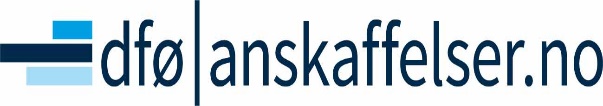 Rollebeskrivelser e-handelI dette dokumentet beskrives roller tilknyttet bestillingsprosessen. Beskrivelsen av de ulike rollene er retningsgivende, men må tilpasses den enkelte virksomhet. Følgende roller er beskrevet: Leder, prosesseier, behovshaver, anmoder, godkjenner, varemottaker, superbruker, systemadministrator, kategori-/avtaleansvarlig, regnskap (forkontroll og sluttkontroll) og attestant (fakturabehandling). I tillegg er det gitt en kort beskrivelse av aktører som samhandler med virksomheten om e-handel.  En medarbeider kan ha flere roller.Hensikt: Hensikten med rolle -og ansvarsbeskrivelsen er å gi en detaljert beskrivelse av hvilke oppgaver som tilhører de ulike rollene i en e-handelsprosess. Ved å bruke rollebeskrivelsen i opplæring, oppfølgning og utvikling av den enkelte vil den som har en rolle få klarhet i hva som er dennes ansvar og oppgaver. Og virksomheten mulighet til å få både gode og effektive e-handelsprosesser.  RollebeskrivelserLederProsesseierBehovshaver4 Anmoder (bestiller)GodkjennerVaremottakerSuperbruker e-handelSystemadministrator e-handelKategori-/avtaleansvarlig10 Regnskap (Forkontroll og sluttkontroll)Attestant (fakturabehandling)LeverandørTjenesteleverandørRolle: LederRolle: LederNavn, organisasjon og relasjoner/hvem som kan inneha rollenLeder som har beslutningsmyndighet i forhold til innføring og drift av elektronisk handel i virksomheten.Formål Vise retning og policy for innkjøp og e-handel slik at forholdene ligger til rette for å nå målene for virksomheten. Leder må ivareta e-handel i virksomheten og sikre at organisasjonen tar i bruk og utnytter e-handel på en best mulig måte.Ansvarsområder og oppgaverIdentifisere og involvere interessenter og beslutte mål, strategi, planer, ressurser og budsjetter for innkjøp og e-handelEtablere løpende kommunikasjon med interessenter om e-handel og utviklingSikre at forholdene er lagt til rette for en vellykket implementering, drift og utvikling av e-handelFølge opp utviklingen gjennom styringsinformasjonKommunisere og sette innkjøp på agendaen i virksomhetenIverksette rapportering som ledd i å nå mål satt for e-handelssatsningBeslutte nødvendige tiltak for å lede utviklingen i ønsket retningKvalifikasjoner og opplæringDen som skal lede e-handel må ha en god forståelse for hva e-handel er, hvorfor det er viktig og hvordan man kan implementere, drift og utvikle det til virksomhetens beste. Rolle: Prosesseier  Rolle: Prosesseier  Navn, organisasjon og relasjoner/hvem som kan inneha rollenAnsvarlig for prosessen fra bestilling til betaling.FormålSikre at virksomheten til enhver tid har de(n) prosess (er) som kreves for å nå målene for e-handel. Ansvar og oppgaverPlanlegge: Definere ønsket situasjon for e-handelsprosesser og de prosesser som styrer og støtter disse og identifisere endrings-/utviklingsbehov/tiltak.   Organisere: Organisere og tilrettelegge.  Lede. Følge opp daglig arbeid. Motivere og veilede.  Kontrollere og følge opp: følge opp drift, evaluere og kontrollere at prosesser innfrir krav til utførelse og resultater, adressere avvik, identifisere forbedringsområder, involvere og utnytte organisasjonens kreativitet i videre utvikling KvalifikasjonerHvilke krav som stilles til prosesseier avhenger av organisasjonens størrelse. Er organisasjonen stor vil det være naturlig med flere roller knyttet til ledelse av prosesser. Er organisasjonen liten er det ikke sikkert at det er behov for en dedikert prosesseier – tilstrekkelig med noe kunnskap Rollen må derfor tilpasses organisasjon. Her noen generelle krav i de tilfeller hvor man skal etablere en rolle som prosesseier. Være interessert i prosessarbeid og villig til å tilegne seg den kompetanse som krevesVære interessert i opplæring og utvikling av mennesker og organisasjonerHa et tverrfaglig perspektiv – tenke helhetHa en målrettet og metodisk arbeidsform Ha god innkjøpsfaglig kompetanse. Dette er nødvendig for å sikre at prosessene ivaretar det faglige ansvaret.Det er en fordel med erfaring fra innkjøp og den organisasjon man skal ha rollen iDirektoratet for forvaltning og IKT har opplæring for personer i denne rollen – ta kontakt for informasjon og råd. Rolle: BehovshaverRolle: BehovshaverNavn, organisasjon og relasjoner/hvem som kan inneha rollen:En medarbeider som har et behov. Alle medarbeidere kan i prinsippet ha et behov for å anskaffe en vare eller tjeneste. Dette innebærer at behovshaver vil finnes i alle deler av organisasjonen. I mange tilfeller vil en medarbeider ha rollen som både behovshaver og anmoderFormålInformere om et behov for å anskaffe en vare eller en tjeneste. Ansvar og oppgaverBeskrive behove for vare eller tjenesteSende beskrivelse av behov til en dedikert anmoder i organisasjonen. Behovshaver kan ikke selv registrere i bestillingssystemet eller sende bestillinger til leverandør (rollen Anmoder gjør dette)Gi anmoder informasjon om  kontering dersom dette er kjentKvalifikasjonerMå kunne beskrive behovRolle: AnmoderRolle: AnmoderNavn, organisasjon og relasjoner/hvem som kan inneha rollenEn medarbeider som etter delegert myndighet har fått fullmakt til å sende en anmodning på et kjøp til en godkjenner. Anmodere innenfor ulike produktgrupper kan være dedikerte ressurser ved hver avdeling.Behovshaver og Anmoder kan være samme person. Anmoder utfører delvis attestasjonskontroll, jf. Reglement for økonomistyring i staten punkt 5.3.5.2 Attestasjonskontroll.Formål Gjøre en korrekt bestilling basert på virksomhetens behovAnsvar og oppgaverFinne fram til det produktet som best dekker behovet som er spesifisert i beskrivelsen s fra behovshaver. Dette gjøres enten via bestillingssystemet, via innkjøpsavdelingen (inngåtte kontrakter) eller via forespørsel til markedet hvis behovet er under terskelverdier.Opprette/registrere anmodning i bestillingssystemet Påføre korrekt kontering på anmodningenSende anmodning til godkjenner for godkjenning   Registrere og følge opp eventuelle avvikArkivere pakkseddelVidereformidle innmeldt behov til avtale-/kategoriansvarlig dersom behovet ikke dekkes av eksisterende rammeavtalerKvalifikasjonerGod kunnskap om rammeavtaler og de varer og tjenester som disse avtalene omfatter og som vedkommende har bestillingsfunksjonen forGod kompetanse på bruk av bestillingssystemetKunnskap om gjeldende anskaffelsesregelverkMå kjenne til virksomheten sin organisering av innkjøpsarbeidet og dens rutinerMå ha god kjennskap til bruk av virksomhetens kontostrengRolle: GodkjennerRolle: GodkjennerNavn, organisasjon og relasjoner/hvem som kan inneha rollenEn godkjenner er en medarbeider med budsjettansvar (Budsjettdisponeringsmyndighet ihht Reglement for økonomistyring i staten jf. punkt 5.3.3).En godkjenner bør delegere sin fullmakt til en stedfortreder, enten sideveis eller nedover i organisasjonen for å dekke opp for sykdom og ferie. En stedfortreder trenger ikke å være en formell leder.FormålGodkjenne anmodninger i bestillingssystemet etter fullmakt. Ansvar og oppgaverGodkjenner vil motta en e-post når anmoder har sendt en anmodning (bestilling) til godkjenning i bestillingssystemet. Før bestilling gjennomføres, skal den som har budsjettdisponeringsmyndighet:Påse at det er hjemmel for disposisjonen og at den ellers er i overensstemmelse med gjeldende lover og reglerPåse at det er budsjettmessig dekning for anskaffelsen Påse at anskaffelsen er økonomisk forsvarlig Når godkjenning er gjennomført, vil bestilling automatisk bli sendt til leverandør.Den som har budsjettdisponeringsmyndighet, har rett til å bestille (bestillingsrett) og kan også delegere bestillingsrett til andre.KvalifikasjonerUtøve budsjettdisponeringsmyndighet i henhold til Reglement for økonomistyring i staten, punkt 5.3.3Grunnleggende kunnskap om anskaffelsesregelverket Kjennskap til generelle regnskapsprinsipperRolle: VaremottakerRolle: VaremottakerNavn, organisasjon og relasjoner/hvem som kan inneha rollenI utgangspunktet kan dette være enhver medarbeider. Interne rutiner vil nærmere definere hvem som har dette ansvaret. Varemottaker er ofte samme person som har laget anmodningen dersom man ikke bestiller på vegne av andre eller til et sentralt ordremottak/varelager).FormålVaremottak skal skje i hht Reglement for økonomistyring i staten, punkt 5.3.4 Varemottak. I tillegg utøves attestasjonskontroll i hht punkt 5.3.5.2 Attestasjonskontroll og 5.3.2 Annet regel-og avtaleverk på området av den som har rollen varemottaker.Ansvar og oppgaverSjekke om det foreligger avvik mellom pakkseddel og vareleveringRegistrere mottatte varer/tjenester i bestillingssystemetPakkseddel må kvitteres og sendes til anmoder, uansett avvik eller ikkeKvalifikasjonerForstå e-handel som støtteprosess til virksomhetens målRolle: Superbruker innkjøpRolle: Superbruker innkjøpNavn, organisasjon og relasjoner/hvem som kan inneha rollenDedikerte ressurser hos virksomhetenFormålGi opplæring til sluttbrukere i virksomheten om prosessen fra bestilling til betaling, bruk av fagsystem og annen relevant kompetanse som er vesentlig for å få til gode prosesser på e-handel. Ansvar og oppgaverGjennomføre opplæring av sluttbrukereFormidle informasjon om e-handelYte direkte støtte og bistand løpende til brukere 
(1.linjesupport)Avdekke problemer og bidra til løsningEskalere problemer som må løses til systemadministrator Samarbeide tett med prosesseierMelde inn nye/endrede tilganger til eks regnskapsseksjonenSende inn bruker- og fullmaktsark til brukerstøtte e-handel (gjelder både e-handel og faktura)KvalifikasjonerGod kunnskap om funksjonalitet og muligheter i bestillingssystemetForstå e-handel som støtteprosess til virksomhetens målRolle: Systemadministrator e-handelRolle: Systemadministrator e-handelNavn, organisasjon og relasjoner/hvem som kan inneha rollenEn medarbeider som har ansvaret for å bidra til utvikling av bestillingsløsningen og har dialog med systemeier om detteFormålSikre at løsningen blir brukt som planlagt og at tilretteleggelsen for bruk er optimal for brukere. Ansvar og oppgaverUtarbeide, vedlikeholde og oppdatere eventuelle interne brukerveiledningerDialog med 2.linje brukerstøtte Gi tilbakemelding til systemeier om feil eller manglerInnleggelse, vedlikehold og knytting av leveranseadresser Innleggelse, vedlikehold og knytting av unike maskinlesbare identifikatorer (eks GLN) Klargjøre/vedlikeholde  leverandører i bestillingssystemet (registrere avropsmetode og tpid) etter avtale med kategori-/avtaleansvarligPådriver for at det til en hver tid er flest mulig leverandører og oppdaterte kataloger tilgjengelig elektroniskKvalifikasjonerInneha system og prosesskunnskapRolle: Kategori-/avtaleansvarligRolle: Kategori-/avtaleansvarligNavn, organisasjon og relasjoner/hvem som kan inneha rollenEn medarbeider/leder som har ansvaret for forvaltning av avtaler/innkjøpskategorier; herunder at det er tilrettelagt for e-handel.FormålSikre at leverandører er tilgjengelige i bestillingsystemet, at bestillinger skjer fra bestillingssystemet og at det er tilrettelagt for bruk av e-handel for alle varer- og tjenester i virksomheten.Ansvar og oppgaverInnkjøps- og avtaleanalyse Følge opp leverandører (sikre kvalitet, priser og sortiment) og avtaler. Løpende kommunikasjon med avtaleansvarlig hos leverandørInngå og følge opp Samhandlingsavtale for leverandører med katalog og punchoutInn og utfasing av kataloger i bestillingssystemet ved ny eller terminert avtale Utøve kontroll og godkjenne nye og endrede kataloger før de gjøres tilgjengelige i bestillingssystemetGi råd til innkjøpere i virksomheten i forkant av en anskaffelsesprosess, mht krav til elektronisk faktura og bruk av elektronisk bestillingssystem. KvalifikasjonerRolle: RegnskapRolle: RegnskapNavn, organisasjon og relasjoner/hvem som kan inneha rollenEn medarbeidersom utfører forkontroll- og sluttkontrolloppgaver.FormålSikre at prosessen fra bestilling til betaling er effektiv. Bidra til at andel match mellom ordre/kontrakt og faktura øker.Ansvar og oppgaverForkontroll: innholdskontroll, endre grunnlagsdata og behandle videre, behandle returnerte faktura, annullere fakturaSluttkontroll: Overføre faktura til regnskapssystem. Melde fra til kategori- og avtaleansvarlig om de leverandører som ikke følger de krav som er satt for samhandlingen, samt dersom det er gjentagende problemer knyttet til fakturering, som igjen hindrer effektiv prosess.Behandle returnerte fakturaAnnullere fakturaAktivere leverandører for e-handel i bestillingssystemKvalifikasjonerRolle: AttestantRolle: AttestantNavn, organisasjon og relasjoner/hvem som kan inneha rollenEn medarbeider som har fått myndighet til å utøve attestasjonskontroll.En bestilling gjort i bestillingssystemet skal i utgangspunktet matche automatisk med fakturaen, gitt at satte kriterier er oppfylt. Ved avvik går bestillingen til anmoder (her attestant) for manuell behandling i fakturasystemet.FormålSikre effektiv prosess fra bestilling til betaling ved å utføre attestasjonskontroll i henhold til Reglement for økonomistyring i staten, punkt 5.3.5.2. Ansvar og oppgaverUtøve attestasjonskontroll  i henhold til Reglement for økonomistyring i staten, punkt 5.3.5.2. KvalifikasjonerHa kunnskap om bestilling og kunne utøve attestasjonskontroll i tråd med regelverkRolle: LeverandørRolle: LeverandørNavn, organisasjonDen enkelte virksomhet sine leverandører. Det er virksomheten selv som er ansvarlig for dialog med egne leverandører i forhold til e-handel.Rolle: TjenesteleverandørRolle: TjenesteleverandørNavn, organisasjon Leverandør av e-handelstjenesten. FormålTilby en helhetlig e-handelstjeneste.Ansvar og oppgaverDrift/utvikling av faktura, bestillingssystemet og andre systemer relatert til e-handelsprosessen Vedlikehold av grensesnitt mot tilstøtende systemer eks:fakturasystem regnskapssystemImplementeringsbistand for e-handelVeiledning/rådgivning Brukerstøtte 2. og 3. linje Opplæring av superbrukereOpprette og tildele roller/tilganger i bestillingssystemet etter anmodning fra virksomheten (ifbm innlesing av bruker- /fullmaktsark)Utarbeide opplæringsmateriellUtarbeide og vedlikeholde brukerrutiner